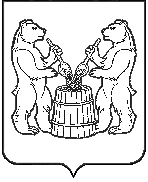 АДМИНИСТРАЦИЯ УСТЬЯНСКОГО МУНИЦИПАЛЬНОГО ОКРУГААРХАНГЕЛЬСКОЙ  ОБЛАСТИПОСТАНОВЛЕНИЕот 25 декабря 2023 года №  3102р.п. Октябрьский Об утверждении административного регламента предоставления муниципальной услуги «Выдача градостроительных планов земельных участков на территории Устьянского муниципального округа Архангельской области»В  соответствии с Федеральным законом от 27 июля 2010 года № 210-ФЗ «Об организации предоставления государственных и муниципальных услуг», областным законом от 02 июля 2012 года № 508-32-ОЗ  «О государственных и муниципальных услугах в Архангельской области и дополнительных мерах по защите прав человека и гражданина при их предоставлении», статьей 57.3 Градостроительного кодекса Российской Федерации,  администрация Устьянского муниципального округа:ПОСТАНОВЛЯЕТ:1. Утвердить прилагаемый административный регламент предоставления муниципальной услуги «Выдача градостроительных планов земельных участков на территории Устьянского муниципального округа Архангельской области» (далее – административный регламент).2. Установить, что положения административного регламента в части, касающейся предоставления муниципальной услуги через многофункциональный центр предоставления государственных и муниципальных услуг и (или) привлекаемые им организации, применяются со дня вступления в силу соглашения о взаимодействии между администрацией муниципального образования Устьянского муниципального округа и многофункциональным центром предоставления государственных и муниципальных услуг и в течение срока действия такого соглашения.Установить, что в случаях, предусмотренных соглашением о взаимодействии между администрацией Устьянского муниципального округа и многофункциональным центром предоставления государственных и муниципальных услуг, административные действия, связанные с межведомственным информационным взаимодействием, предусмотренные административным регламентом, осуществляются уполномоченными работниками многофункционального центра предоставления государственных и муниципальных услуг и (или) привлекаемых им организаций. В этих случаях данные административные действия, предусмотренные административным регламентом, муниципальными служащими администрации Устьянского муниципального округа не осуществляются.3. Установить, что положения административного регламента в части, касающейся предоставления муниципальной услуги через Архангельский региональный портал государственных и муниципальных услуг (функций) и Единый портал государственных и муниципальных услуг (функций), применяются со дня вступления в силу соглашения об информационном взаимодействии между администрацией Устьянского муниципального округа и  министерством связи и информационных технологий Архангельской области и в течение срока действия такого соглашения.4. Признать утратившими силу постановления администрации муниципального образования «Устьянский муниципальный район»: - Об утверждении административного регламента предоставления муниципальной услуги по выдаче градостроительных планов земельных участков на территориях сельских поселений, входящих в состав муниципального образования «Устьянский муниципальный район» Архангельской области от 01 июля 2019 года № 801;- О внесении изменений в административный регламент предоставления муниципальной услуги по выдаче градостроительных планов земельных участков на территориях сельских поселений, входящих в состав муниципального образования «Устьянский муниципальный район» Архангельской области от 04 февраля 2020 № 153;- О внесении изменений в административный регламент предоставления муниципальной услуги по выдаче градостроительных планов земельных участков на территориях сельских поселений, входящих в состав муниципального образования «Устьянский муниципальный район» Архангельской области от 08 июня 2020 № 751;- О внесении изменений в административный регламент предоставления муниципальной услуги по выдаче градостроительных планов земельных участков на территориях сельских поселений, входящих в состав муниципального образования «Устьянский муниципальный район» Архангельской области от 24 декабря 2020 № 2023.5. Настоящее постановление вступает в силу после его официального опубликования. Глава Устьянского муниципального округа                                               С.А. КотловАДМИНИСТРАТИВНЫЙ РЕГЛАМЕНТпредоставления муниципальной услуги «Выдача градостроительных планов земельных участков на территории Устьянского муниципального округа Архангельской области»I. Общие положения1.1. Предмет регулирования административного регламентаНастоящий административный регламент устанавливает порядок предоставления муниципальной услуги «Выдача градостроительных планов земельных участков на территории Устьянского муниципального округа Архангельской области» (далее – муниципальная услуга) и стандарт предоставления муниципальной услуги, включая сроки и последовательность административных процедур и административных действий администрации Устьянского муниципального округа Архангельской области (далее – администрация) при осуществлении полномочий по предоставлению муниципальной услуги.2. Предоставление муниципальной услуги включает в себя следующие административные процедуры:1) регистрация запроса заявителя либо выдача уведомления об отказе в приеме документов, необходимых для предоставления муниципальной услуги;2) рассмотрение вопроса о выдаче градостроительного плана земельного участка;3) выдача заявителю результата предоставления муниципальной услуги.3. К административным процедурам, исполняемым многофункциональным центром предоставления государственных и муниципальных услуг и (или) привлекаемыми им организациями (далее – МФЦ), относятся:1) прием и регистрация запроса и документов, поданных лично для предоставления муниципальной услуги;2) получение решения о предоставлении муниципальной услуги;3) уведомление заявителя о принятом решении, выдача заявителю результата предоставления муниципальной услуги.1.2. Описание заявителей при предоставлениимуниципальной услуги4. Заявителями при предоставлении муниципальной услуги являются физические или юридические лица, являющиеся правообладателями земельных участков, иные лица в случае, предусмотренном частью 1.1 статьи 57.3 Градостроительного кодекса Российской Федерации.5. От имени заявителей, указанных в пункте 4 настоящего административного регламента, вправе выступать:а) законные представители физических лиц, уполномоченные на совершение юридически значимых действий на основании доверенности, оформленной в соответствии с законодательством Российской Федерации.б) законные представители юридических лиц, уполномоченные на совершение юридически значимых действий на основании доверенности, оформленной в соответствии с законодательством Российской Федерации, заверенной печатью заявителя и подписанной руководителем заявителя или уполномоченным этим руководителем лицом.В случае оформления доверенности, подтверждающей правомочие на обращение за получением муниципальной услуги, в форме электронного документа она должна быть подписана с использованием усиленной квалифицированной электронной подписи.Полномочия лица действовать от имени собственников на предоставление документов на согласование переустройства и (или) перепланировки помещения, входящего в состав общего имущества в многоквартирном доме, подтверждается решением общего собрания собственников помещений многоквартирного дома, оформленным протоколом.В целях предоставления муниципальной услуги установление личности заявителя может осуществляться в ходе личного приема посредством предъявления паспорта гражданина Российской Федерации либо иного документа, удостоверяющего личность, в соответствии с законодательством Российской Федерации или посредством идентификации и аутентификации в органах, предоставляющих государственные услуги, органах, предоставляющих муниципальные услуги, многофункциональных центрах с использованием информационных технологий, предусмотренных частью 18 статьи 14.1 Федерального закона от 27 июля 2006 года № 149-ФЗ «Об информации, информационных технологиях и о защите информации». При предоставлении муниципальной услуги в электронной форме идентификация и аутентификация могут осуществляться посредством:1) единой системы идентификации и аутентификации или иных государственных информационных систем, если такие государственные информационные системы в установленном Правительством Российской Федерации порядке обеспечивают взаимодействие с единой системой идентификации и аутентификации, при условии совпадения сведений о физическом лице в указанных информационных системах;2) единой системы идентификации и аутентификации и единой информационной системы персональных данных, обеспечивающей обработку, включая сбор и хранение, биометрических персональных данных, их проверку и передачу информации о степени их соответствия предоставленным биометрическим персональным данным физического лица.1.3. Требования к порядку информированияо правилах предоставления муниципальной услуги6. Информация о правилах предоставления муниципальной услуги может быть получена:по телефону;по электронной почте;по почте путем обращения заявителя с письменным запросом о предоставлении информации;при личном обращении заявителя;на официальном сайте администрации Устьянского муниципального округа в информационно-телекоммуникационной сети «Интернет»;на Архангельском региональном портале государственных и муниципальных услуг и Едином портале государственных и муниципальных услуг (функций);в помещениях администрации (на информационных стендах);в многофункциональном центре предоставления государственных и муниципальных услуг и (или) привлекаемых им организациях.7. При информировании по телефону, по электронной почте, по почте (путем обращения заявителя с письменным запросом о предоставлении информации) и при личном обращении заявителя:1) сообщается следующая информация:контактные данные администрации (почтовый адрес, адрес официального сайта в информационно-телекоммуникационной сети «Интернет», номер телефона для справок, адрес электронной почты);график работы администрации с заявителями в целях оказания содействия при подаче запросов заявителей в электронной форме;график работы администрации с заявителями по иным вопросам их взаимодействия;сведения о порядке досудебного (внесудебного) обжалования решений и действий (бездействия) должностных лиц, муниципальных служащих администрации, а также решений и действий (бездействия) многофункционального центра предоставления государственных и муниципальных услуг и (или) привлекаемых им организаций, их работников;2) осуществляется консультирование по порядку предоставления муниципальной услуги, в том числе в электронной форме.Ответ на телефонный звонок должен начинаться с информации о наименовании администрации, в которую позвонил гражданин, должности, фамилии, имени и отчестве принявшего телефонный звонок муниципального служащего администрации. Время разговора не должно превышать 10 минут (за исключением случаев консультирования по порядку предоставления муниципальной услуги в электронной форме). При невозможности муниципального служащего, принявшего телефонный звонок, самостоятельно ответить на поставленные вопросы, телефонный звонок должен быть переадресован (переведен) на другого муниципального служащего либо позвонившему гражданину должен быть сообщен номер телефона, по которому можно получить необходимую информацию, или указан иной способ получения информации о правилах предоставления муниципальной услуги.Обращения заявителей по электронной почте и их письменные запросы рассматриваются в администрации в порядке, предусмотренном Федеральным законом от 02 мая 2006 года № 59-ФЗ «О порядке рассмотрения обращений граждан Российской Федерации» и Федеральным законом от 09 февраля 2009 года № 8-ФЗ «Об обеспечении доступа к информации о деятельности государственных органов и органов местного самоуправления».б) осуществляется консультирование по порядку предоставления муниципальной услуги.Ответ на телефонный звонок должен начинаться с информации о наименовании органа, в который позвонил гражданин, должности, фамилии, имени и отчестве принявшего телефонный звонок муниципального служащего органа. Время разговора не должно превышать 10 минут. При невозможности муниципального служащего, принявшего телефонный звонок, самостоятельно ответить на поставленные вопросы телефонный звонок должен быть переадресован (переведен) на другого муниципального служащего либо позвонившему гражданину должен быть сообщен номер телефона, по которому можно получить необходимую информацию, или указан иной способ получения информации о правилах предоставления муниципальной услуги.Обращения заявителей по электронной почте и их письменные запросы рассматриваются в органе в порядке, предусмотренном Федеральным законом от 02.05.2006 N 59-ФЗ «О порядке рассмотрения обращений граждан Российской Федерации» и Федеральным законом от 09.02.2009 N 8-ФЗ «Об обеспечении доступа к информации о деятельности государственных органов и органов местного самоуправления».8. На официальном сайте администрации Устьянского муниципального округа в информационно-телекоммуникационной сети «Интернет» размещается следующая информация:текст настоящего административного регламента;контактные данные администрации, указанные в пункте 7 настоящего административного регламента;график работы администрации с заявителями в целях оказания содействия при подаче запросов заявителей в электронной форме;график работы администрации с заявителями по иным вопросам их взаимодействия;образцы заполнения заявителями бланков документов;информация о порядке обращения за получением результата муниципальной услуги в электронной форме, в том числе образцы заполнения заявителями интерактивных электронных форм документов на Архангельском региональном портале государственных и муниципальных услуг (функций) и Едином портале государственных и муниципальных услуг (функций);порядок получения консультаций (справок) о предоставлении муниципальной услуги;сведения о порядке досудебного (внесудебного) обжалования решений и действий (бездействия) должностных лиц администрации, муниципальных служащих, а также решений и действий (бездействия) многофункционального центра предоставления государственных и муниципальных услуг и (или) привлекаемых им организаций, их работников.9. На Архангельском региональном портале государственных и муниципальных услуг (функций) размещаются:информация, указанная в пункте 8 настоящего административного регламента;информация, указанная в пункте 22 Положения о формировании и ведении Архангельского регионального реестра государственных и муниципальных услуг (функций) и Архангельского регионального портала государственных и муниципальных услуг (функций), утвержденного постановлением Правительства Архангельской области от 28 декабря 2010 года № 408-пп.10. В помещениях администрации (на информационных стендах) размещается информация, указанная в пункте 8 настоящего административного регламента.В многофункциональном центре предоставления государственных и муниципальных услуг и (или) привлекаемых им организациях предоставляется информация, предусмотренная Правилами организации деятельности многофункциональных центров предоставления государственных и муниципальных услуг, утвержденными постановлением Правительства Российской Федерации от 22 декабря 2012 года № 1376.II. Стандарт предоставления муниципальной услуги11. Полное наименование муниципальной услуги:«Выдача градостроительных планов земельных участков на территории Устьянского муниципального округа Архангельской области».Краткое наименование муниципальной услуги:«Выдача градостроительных планов земельных участков».12. Муниципальная услуга предоставляется администрацией Устьянского муниципального округа.13. Предоставление муниципальной услуги осуществляется в соответствии с нормативными правовыми актами, перечень которых подлежит размещению на Архангельском региональном портале государственных и муниципальных услуг (функций) и официальном сайте администрации в информационно-телекоммуникационной сети «Интернет».2.1. Перечень документов, необходимыхдля предоставления муниципальной услуги14. Документы необходимые для предоставления муниципальной услуги в соответствии с нормативными правовыми актами и обязательные 
для представления заявителями:а)	заявление о выдаче градостроительного плана земельного участка. В случае представления заявления о выдаче градостроительного плана земельного участка в электронной форме посредством Единого портала, Регионального портала указанное заявление заполняется путем внесения соответствующих сведений в интерактивную форму на Едином портале, Региональном портале;б)	документ, удостоверяющий личность заявителя или представителя заявителя, − в случае представления заявления о выдаче градостроительного плана земельного участка и прилагаемых к нему документов посредством личного обращения в Администрацию, в том числе через МФЦ. В случае представления документов в электронной форме посредством Единого портала, Регионального портала представление указанного документа не требуется;в)	документ, подтверждающий полномочия представителя заявителя действовать от имени заявителя, − в случае обращения за получением услуги представителя заявителя. В случае представления документов в электронной форме посредством Единого портала, Регионального портала указанный документ, выданный заявителем, являющимся юридическим лицом, удостоверяется усиленной квалифицированной электронной подписью или усиленной неквалифицированной электронной подписью правомочного должностного лица такого юридического лица, а документ, выданный заявителем, являющимся физическим лицом, − усиленной квалифицированной электронной подписью нотариуса;г)	правоустанавливающие документы на земельный участок в случае, если права на него не зарегистрированы в Едином государственном реестре недвижимости.15. Документы, необходимые для предоставления муниципальной услуги в соответствии с нормативными правовыми актами и представляемые заявителями по собственной инициативе:а)	сведения из Единого государственного реестра юридических лиц 
(при обращении заявителя, являющегося юридическим лицом) или из Единого государственного реестра индивидуальных предпринимателей (при обращении заявителя, являющегося индивидуальным предпринимателем);б)	сведения из Единого государственного реестра недвижимости 
об объекте недвижимости, об основных характеристиках и зарегистрированных правах на объект недвижимости;в)	информация о возможности подключения (технологического присоединения) объектов капитального строительства к сетям инженерно-технического обеспечения (за исключением сетей электроснабжения), определяемая с учетом программ комплексного развития систем коммунальной инфраструктуры муниципального округа (при их наличии), в состав которой входят сведения о максимальной нагрузке в возможных точках подключения (технологического присоединения) к таким сетям, а также сведения об организации, представившей данную информацию, в порядке, установленном частью 7 статьи 57.3 Градостроительного кодекса Российской Федерации;г)	утвержденные проект межевания территории и (или) схема расположения земельного участка или земельных участков на кадастровом плане территории − в случае, предусмотренном частью 1.1 статьи 57.3 Градостроительного кодекса Российской Федерации;д)	договор о комплексном развитии территории − в случае, предусмотренном частью 4 статьи 57.3 Градостроительного кодекса Российской Федерации (за исключением случаев самостоятельной реализации Российской Федерацией, субъектом Российской Федерации или муниципальным образованием решения о комплексном развитии территории или реализации такого решения юридическим лицом, определенным в соответствии с Градостроительным кодексом Российской Федерации или субъектом Российской Федерации);е)	информация об ограничениях использования земельного участка, в том числе если земельный участок полностью или частично расположен в границах зон с особыми условиями использования территорий;ж)	информация о границах зон с особыми условиями использования территорий, в том числе если земельный участок полностью или частично расположен в границах таких зон;з)	документация по планировке территории в случаях, предусмотренных частью 4 статьи 57.3 Градостроительного кодекса Российской Федерации.16. Если заявитель не представил по собственной инициативе документы, указанные в пункте 15 настоящего административного регламента, муниципальный служащий администрации самостоятельно запрашивает их путем направления межведомственных информационных запросов в порядке, предусмотренном разделом III настоящего административного регламента.17. Документ, предусмотренный подпунктом "а" пункта 14 настоящего административного регламента, составляется по форме в соответствии с приложением № 1 к настоящему административному регламенту.18. Документ, предусмотренный пунктом 14 настоящего административного регламента, представляется в виде оригинала или в виде электронного документа в одном экземпляре.Документы, предусмотренные предусмотренные подпунктами "б" − "г" пункта 14 настоящего административного регламента, представляются в виде ксерокопии или в виде сканированной копии в одном экземпляре каждый.Копии документов должны полностью соответствовать оригиналам документов. Электронные документы представляются размером не более 5 Мбайт в формате:текстовые документы  – *.doc, *.docx, *.xls, *.xlsx, *.pdf (один документ – один файл);графические документы: чертежи – *.pdf (один чертеж – один файл);иные изображения, – *.pdf, *.gif, *.jpg, *.jpeg.Электронные документы должны полностью соответствовать документам на бумажном носителе.19. Документы, предусмотренные настоящим подразделом, представляются одним из следующих способов:подаются заявителем лично в администрацию, МФЦ;направляются заказным почтовым отправлением с описью вложения в администрацию;направляются через Архангельский региональный портал государственных и муниципальных услуг (функций) или Единый портал государственных и муниципальных услуг (функций). Формирование запроса заявителя, являющегося физическим лицом, в электронной форме осуществляется посредством заполнения электронной формы запроса на Архангельском региональном портале государственных и муниципальных услуг (функций) или Едином портале государственных и муниципальных услуг (функций) без необходимости дополнительной подачи запроса заявителя в какой-либо иной форме. Запрос заявителя, представленный данным способом, подписывается простой электронной подписью заявителя (с использованием электронного сервиса «личный кабинет») при условии, что при выдаче ключа простой электронной подписи личность заявителя установлена при личном приеме.2.2. Основания для отказа в приеме документов,необходимых для предоставления муниципальной услуги20. Основаниями для отказа в приеме документов, необходимых для предоставления муниципальной услуги, являются следующие обстоятельства:а)	заявление о выдаче градостроительного плана земельного участка представлено в орган местного самоуправления, в полномочия которого 
не входит предоставление услуги;б)	неполное заполнение полей в форме заявления о выдаче градостроительного плана земельного участка, в том числе в интерактивной форме заявления на Едином портале, Региональном портале;в)	непредставление документов, предусмотренных подпунктами "а" – "г" пункта 14 настоящего административного регламента;г)	представленные документы утратили силу на день обращения 
за получением услуги (документ, удостоверяющий личность; документ, удостоверяющий полномочия представителя заявителя, − в случае обращения за получением услуги указанным лицом);д)	представленные документы содержат подчистки и исправления текста;е)	представленные в электронной форме документы содержат повреждения, наличие которых не позволяет в полном объеме получить информацию и сведения, содержащиеся в документах;ж)	заявление о выдаче градостроительного плана земельного участка 
и документы, указанные в подпунктах "б" − "г" пункта 14 настоящего административного регламента, представлены в электронной форме 
с нарушением требований, установленных пунктами 18 – 19 настоящего административного регламента;з)	выявлено несоблюдение установленных статьей 11 Федерального закона от 6 апреля 2011 года № 63-ФЗ "Об электронной подписи" условий признания квалифицированной электронной подписи действительной 
в документах, представленных в электронной форме.21. Не допускается отказ в приеме документов, необходимых для предоставления муниципальной услуги, в случае если запрос заявителя подан в соответствии с информацией о сроках и порядке предоставления муниципальной услуги, размещенной на Архангельском региональном портале государственных и муниципальных услуг (функций), Едином портале государственных и муниципальных услуг (функций) и официальном сайте администрации Устьянского муниципального округа в информационно-телекоммуникационной сети «Интернет».Не допускается повторный отказ в приеме документов, необходимых для предоставления муниципальной услуги, по основанию, предусмотренному подпунктом 1 пункта 20 настоящего административного регламента, если такой отказ приводит к нарушению требований, предусмотренных пунктом 4 части 1 статьи 7 Федерального закона от 27 июля 2010 года № 210-ФЗ «Об организации предоставления государственных и муниципальных услуг».2.3. Сроки при предоставлении муниципальной услуги22. Сроки выполнения отдельных административных процедур и действий:1) регистрация запроса заявителя либо выдача уведомления об отказе в приеме документов, необходимых для предоставления муниципальной услуги:при поступлении запроса заявителя в электронной форме – до восьми часов с момента поступления запроса заявителя (начала рабочего дня – в отношении запросов заявителей, поступивших во внерабочее время);при поступлении запроса заявителя иным способом – до восьми часов со дня  поступления запроса заявителя;2) рассмотрение вопроса о выдаче градостроительного плана земельного участка – до 10 рабочих дней, для инвестиционных проектов – до 7 рабочих дней со дня поступления запроса заявителя о предоставлении муниципальной услуги;3) выдача заявителю результата предоставления муниципальной услуги – до 14 рабочих дней, для инвестиционных проектов – до 10 рабочих дней со дня поступления запроса заявителя о предоставлении муниципальной услуги.23. Максимальный срок ожидания в очереди:1) при подаче запроса о предоставлении муниципальной услуги – не более 15 минут;2) при получении результата предоставления муниципальной услуги – не более 15 минут.24. Общий срок предоставления муниципальной услуги:  при поступлении запроса заявителя в электронной форме – до 14 рабочих дней со дня поступления запроса заявителя, для инвестиционных проектов до 10 рабочих дней со дня поступления запроса заявителя;при поступлении запроса заявителя иным способом – до 14 рабочих дней со дня поступления запроса заявителя, для инвестиционных проектов до 10 рабочих дней со дня поступления запроса заявителя.В случае поступления запроса заявителя через МФЦ общий срок предоставления муниципальной услуги исчисляется со дня регистрации запроса заявителя в МФЦ.2.4. Основания для приостановления или отказа в предоставлении муниципальной услуги25. Основания для принятия решения о приостановлении муниципальной услуги отсутствуют.26. Основаниями для принятия решения об отказе в выдаче градостроительного плана земельного участка являются:а) заявление о выдаче градостроительного плана земельного участка представлено лицом, не являющимся правообладателем земельного участка, 
за исключением случая, предусмотренного частью 1.1 статьи 57.3 Градостроительного кодекса Российской Федерации;б) отсутствует утвержденная документация по планировке территории 
в случае, если в соответствии с Градостроительным кодексом Российской Федерации, иными федеральными законами размещение объекта капитального строительства не допускается при отсутствии такой документации;в) границы земельного участка не установлены в соответствии 
с требованиями законодательства Российской Федерации, за исключением случая, предусмотренного частью 1.1 статьи 57.3 Градостроительного кодекса Российской Федерации.27. Не допускается отказ в предоставлении муниципальной услуги в случае, если запрос заявителя подан в соответствии с информацией о сроках и порядке предоставления муниципальной услуги, размещенной на Архангельском региональном портале государственных и муниципальных услуг (функций), Едином портале государственных и муниципальных услуг (функций) и официальном сайте администрации Устьянского муниципального округа в информационно-телекоммуникационной сети «Интернет».2.5. Плата, взимаемая с заявителя при предоставлениимуниципальной услуги28. Муниципальная услуга предоставляется на безвозмездной основе.2.6. Результаты предоставления муниципальной услуги29. Результатами предоставления муниципальной услуги являются:1) выдача градостроительного плана земельного участка;2) выдача уведомления об отказе в выдаче градостроительного плана земельного участка.2.7. Требования к местам предоставления муниципальной услуги30. Помещения администрации, предназначенные для предоставления муниципальной услуги, обозначаются соответствующими табличками с указанием номера кабинета, фамилий, имен и отчеств муниципальных служащих, организующих предоставление муниципальной услуги, мест приема и выдачи документов, мест информирования заявителей.Прием заявителей осуществляется в рабочих кабинетах администрации.Для ожидания приема отводятся места, оснащенные стульями и столами, для возможности оформления документов.В местах информирования заявителей размещаются информационные стенды с информацией, предусмотренной пунктом 8 настоящего административного регламента.31. Помещения администрации, предназначенные для предоставления муниципальной услуги, должны удовлетворять требованиям об обеспечении беспрепятственного доступа инвалидов к объектам социальной, инженерной и транспортной инфраструктур и к предоставляемым в них услугам в соответствии с законодательством Российской Федерации о социальной защите инвалидов, включая:условия беспрепятственного доступа к помещениям администрации и предоставляемой в них муниципальной услуге;возможность самостоятельного или с помощью служащих, организующих предоставление муниципальной услуги, передвижения по зданию, в котором расположены помещения администрации, в целях доступа к месту предоставления муниципальной услуги, входа в такое здание и выхода из него;возможность посадки в транспортное средство и высадки из него перед входом в здание, в котором расположены помещения администрации, предназначенные для предоставления муниципальной услуги, в том числе с помощью служащих, организующих предоставление муниципальной услуги;сопровождение инвалидов, имеющих стойкие расстройства функции зрения и самостоятельного передвижения, и оказание им помощи в здании, в котором расположения помещения администрации, предназначенные для предоставления муниципальной услуги;надлежащее размещение оборудования и носителей информации, необходимых для обеспечения беспрепятственного доступа инвалидов к помещениям администрации и предоставляемой в них муниципальной услуге с учетом ограничений их жизнедеятельности;допуск собаки-проводника в здание, в котором расположены помещения администрации, предназначенные для предоставления муниципальной услуги, при наличии документа, подтверждающего специальное обучение собаки-проводника и выданного по форме и в порядке, которые определены уполномоченным федеральным органом исполнительной власти;оказание инвалидам необходимой помощи в доступной для них форме в уяснении порядка предоставления муниципальной услуги, в оформлении предусмотренных настоящим административным регламентом документов, в совершении ими других необходимых для получения результата муниципальной услуги действий;оказание служащими, организующими предоставление муниципальной услуги, помощи инвалидам в преодолении барьеров, мешающих получению ими муниципальной услуги наравне с другими лицами.32. Помещения МФЦ, предназначенные для предоставления муниципальной услуги, должны соответствовать требованиям комфортности и доступности для получателей государственных и муниципальных услуг, установленным Правилами организации деятельности многофункциональных центров предоставления государственных и муниципальных услуг, утвержденными постановлением Правительства Российской Федерации от 22 декабря 2012 года № 1376.2.8. Показатели доступности и качествамуниципальной услуги33. Показателями доступности муниципальной услуги являются:1) предоставление заявителям информации о правилах предоставления муниципальной услуги в соответствии с подразделом 1.3 настоящего административного регламента;2) обеспечение заявителям возможности обращения  за предоставлением муниципальной услуги через представителя;3) обеспечение заявителям возможности взаимодействия с администрацией в электронной форме через Архангельский региональный портал государственных и муниципальных услуг (функций) и Единый портал государственных и муниципальных услуг (функций):размещение на Архангельском региональном портале государственных и муниципальных услуг (функций) и Едином портале государственных и муниципальных услуг (функций) форм документов, необходимых для предоставления муниципальной услуги и обеспечение возможности их копирования и заполнения в электронной форме;обеспечение заявителям возможности направлять запросы о предоставлении муниципальной услуги (заявления с прилагаемыми к ним документами) в электронной форме;обеспечение заявителям возможности осуществлять с использованием Архангельского регионального портала государственных и муниципальных услуг (функций) и Единого портала государственных и муниципальных услуг (функций) мониторинг хода движения дела заявителя;обеспечение заявителям возможности получения результатов предоставления муниципальной услуги в электронной форме на Архангельском региональном портале государственных и муниципальных услуг (функций) и Едином портале государственных и муниципальных услуг (функций);4) предоставление заявителям возможности получения муниципальной услуги в МФЦ;5) безвозмездность предоставления муниципальной услуги;6) представление заявителям возможности получения муниципальной услуги посредством запроса о предоставлении нескольких государственных и (или) муниципальных услуг (комплексного запроса) в соответствии с правилами, предусмотренными статьей 15.1 Федерального закона от 27 июля 2010 года №210-ФЗ «Об организации предоставления государственных и муниципальных услуг».34. Показателями качества муниципальной услуги являются:1) отсутствие случаев нарушения сроков при предоставлении муниципальной услуги;2) отсутствие случаев удовлетворения в судебном порядке заявлений заявителей, оспаривающих решения и действия (бездействие) администрации, а также ее должностных лиц, муниципальных служащих;3) отсутствие случаев назначения административных наказаний в отношении должностных лиц, муниципальных служащих администрации за нарушение законодательства об организации предоставления государственных и муниципальных услуг.III. Административные процедуры3.1. Регистрация запроса заявителя либо выдача уведомления об отказе в приеме документов, необходимых для предоставления муниципальной услуги35. Основанием для начала предоставления муниципальной услуги является получение администрацией запроса заявителя о предоставлении муниципальной услуги (подраздел 2.1 настоящего административного регламента).В целях регистрации запроса заявителя муниципальный служащий администрации, ответственный за прием документов, в срок, указанный в подпункте 1 пункта 22 настоящего административного регламента проверяет полноту и правильность оформления полученных документов и устанавливает наличие или отсутствие оснований для отказа в приеме документов, необходимых для предоставления муниципальной услуги (пункт 20 настоящего административного регламента).Запросы заявителей, поступившие в администрацию в электронной форме во внерабочее время, подлежат рассмотрению в целях их регистрации или принятия решения об отказе в приеме документов в начале очередного рабочего дня до рассмотрения запросов заявителей, поступающих иными способами.36. В случае наличия оснований для отказа в приеме документов (пункт 20 настоящего административного регламента) муниципальный служащий администрации, ответственный за прием документов, подготавливает уведомление об этом. Уведомление об отказе в приеме документов оформляется по форме согласно приложению № 2 к настоящему административному регламенту. В уведомлении указывается конкретное основание для отказа в приеме документов с разъяснением, в чем оно состоит. Уведомление об отказе в приеме документов подписывается главой администрации и вручается заявителю лично (в случае его явки) либо направляется заявителю:почтовым отправлением – если заявитель обратился за получением муниципальной услуги лично в администрацию или посредством почтового отправления. При этом заявителю возвращаются представленные им документы;через Архангельский региональный портал государственных и муниципальных услуг (функций) или Единый портал государственных и муниципальных услуг (функций) – если заявитель обратился за получением муниципальной услуги через Архангельский региональный портал государственных и муниципальных услуг (функций) или Единый портал государственных и муниципальных услуг (функций);через многофункциональный центр предоставления государственных и муниципальных услуг и (или) привлекаемые им организации – если заявитель обратился за получением муниципальной услуги через многофункциональный центр предоставления государственных и муниципальных услуг и (или) привлекаемые им организации;любым из способов, предусмотренных абзацами вторым – пятым настоящего пункта, – если заявитель указал на такой способ в запросе.37. В случае отсутствия оснований для отказа в приеме документов (пункт 20 настоящего административного регламента) муниципальный служащий, ответственный за прием документов, регистрирует запрос заявителя, поступивший на бумажном носителе, в Архангельской региональной системе исполнения регламентов и направляет его муниципальному служащему, ответственному за рассмотрение вопроса о выдаче градостроительного плана земельного участка (далее - ответственный исполнитель) запрос заявителя, поступивший через Архангельский региональный портал государственных и муниципальных услуг (функций) или Единый портал государственных и муниципальных услуг (функций), в Архангельской региональной системе исполнения регламентов;
          направляет заявителю, представившему запрос о предоставлении муниципальной услуги через Архангельский региональный портал государственных и муниципальных услуг (функций) или Единый портал государственных и муниципальных услуг (функций), уведомление о приеме и регистрации запроса.3.2. Рассмотрение вопроса о выдаче градостроительного планаземельного участка38. Основанием для начала выполнения административной процедуры является установление факта отсутствия оснований для отказа в приеме документов в составе запроса заявителя о предоставлении муниципальной услуги.39.  Ответственный исполнитель в срок, предусмотренный подпунктом 2 пункта 22 настоящего административного регламента:проверяет наличие или отсутствие оснований для отказа в предоставлении муниципальной услуги.40. В случае непредставления заявителем документов, которые заявитель вправе представить по собственной инициативе (пункт 15 настоящего административного регламента), ответственный исполнитель:1) для получения выписки из Единого государственного реестра недвижимости об объекте недвижимости в отношении соответствующего земельного участка, направляет межведомственный информационный запрос в органы государственной власти, в распоряжении которых находятся документы, необходимые для предоставления муниципальной услуги в соответствии с нормативными правовыми актами Российской Федерации, нормативными правовыми актами Архангельской области, муниципальными правовыми актами.         Указанный межведомственный информационный запрос направляется администрацией через единую систему межведомственного электронного взаимодействия или Архангельскую региональную систему межведомственного электронного взаимодействия или иным способом.2) на основе информации, имеющейся в местной администрации, обеспечивает подготовку топографической съемки с нанесением сетей инженерно-технического обеспечения, расположенных на земельном участке (при наличии таковых);3) в течение двух рабочих дней с даты получения запроса заявителя направляет в организации, осуществляющие эксплуатацию сетей инженерно-технического обеспечения, запрос о предоставлении технических условий для подключения (технологического присоединения) планируемого к строительству или реконструкции объекта капитального строительства к сетям инженерно-технического обеспечения.41. В случае наличия оснований для отказа в выдаче градостроительного плана земельного участка, предусмотренных пунктом 26 настоящего административного регламента, ответственный исполнитель подготавливает уведомление администрации об отказе в выдаче градостроительного плана земельного участка по форме согласно приложению № 3 к настоящему административному регламенту.В уведомлении об отказе в выдаче градостроительного плана земельного участка указывается конкретное основание для отказа и разъясняется, в чем оно состоит.42. В случае отсутствия оснований для отказа в предоставлении муниципальной услуги, предусмотренных пунктом 26 настоящего административного регламента, ответственный исполнитель:1) обеспечивает согласование и подписание чертежа градостроительного плана земельного участка в подразделениях (у муниципальных служащих) местной администрации, уполномоченных в соответствующих сферах муниципального управления;2) заполняет форму градостроительного плана земельного участка.43. Градостроительный план земельного участка подписывается ответственным исполнителем и передается муниципальному служащему, ответственному за прием документов, в срок, предусмотренный подпунктом 2 пункта 22 настоящего административного регламента.Уведомление администрации об отказе в выдаче градостроительного плана земельного участка подписывается главой администрации и передается муниципальному служащему, ответственному за прием документов, в срок, предусмотренный подпунктом 2 пункта 22 настоящего административного регламента.3.3. Выдача заявителю результата предоставлениямуниципальной услуги44. Основанием для начала выполнения административной процедуры является подготовка и подписание документов, предусмотренных пунктом 43 настоящего административного регламента (далее – результат предоставления муниципальной услуги).Заявителю в качестве результата предоставления муниципальной услуги в электронной форме обеспечивается по его выбору возможность получения:электронного документа, подписанного главой администрации с использованием усиленной квалифицированной электронной подписи;документа на бумажном носителе, подтверждающего содержание электронного документа, направленного администрацией, в МФЦ;45. Муниципальный служащий, ответственный за прием документов, в срок, предусмотренный подпунктом 3 пункта 22 настоящего административного регламента, вручает результат предоставления муниципальной услуги заявителю лично (в случае его явки) либо направляет заявителю:почтовым отправлением – если заявитель обратился за получением муниципальной услуги лично в местную администрацию, посредством почтового отправления или по электронной почте;через Архангельский региональный портал государственных и муниципальных услуг (функций) или Единый портал государственных и муниципальных услуг (функций) – если заявитель обратился за получением муниципальной услуги через Архангельский региональный портал государственных и муниципальных услуг (функций) или Единый портал государственных и муниципальных услуг (функций);через МФЦ – если заявитель обратился за получением муниципальной услуги через МФЦ;любым из способов, предусмотренных абзацами первым – четвертым настоящего пункта, если заявитель указал на такой способ в запросе.Если заявитель обратился за получением муниципальной услуги через МФЦ или в запросе указал на такой способ получения результата предоставления муниципальной услуги, муниципальный служащий, ответственный за прием документов, в срок, предусмотренный подпунктом 3 пункта 19 настоящего административного регламента, направляет результат предоставления услуги в многофункциональный центр предоставления государственных и муниципальных услуг и (или) привлекаемые им организации. Результат предоставления услуги вручается заявителю лично в случае его явки в МФЦ. При неявке заявителя результат предоставления государственной услуги хранится в МФЦ в течение 14 дней со дня поступления, после чего возвращается в администрацию.46. В случае выявления заявителем в полученных документах опечаток и (или) ошибок заявитель представляет в администрацию одним из способов, предусмотренных пунктом 19 настоящего административного регламента, заявление в свободной форме об исправлении таких опечаток и (или) ошибок.Ответственный исполнитель в срок, не превышающий двух рабочих дней со дня поступления соответствующего заявления, проводит проверку указанных в заявлении сведений.В случае выявления допущенных опечаток и (или) ошибок в выданных документах ответственный исполнитель осуществляет их замену в срок, не превышающий пяти рабочих дней со дня поступления соответствующего заявления.IV. Контроль над исполнением административного регламента47. Контроль за исполнением настоящего административного регламента осуществляется главой администрации Устьянского муниципального округа в следующих формах:текущее наблюдение за выполнением муниципальными служащими администрации административных действий при предоставлении муниципальной услуги;рассмотрение жалоб на решения, действия (бездействие) должностных лиц, муниципальных служащих администрации, выполняющих административные действия при предоставлении муниципальной услуги.48. Обязанности муниципальных служащих администрации по исполнению настоящего административного регламента, а также их персональная ответственность за неисполнение или ненадлежащее исполнение своих обязанностей закрепляются в должностных инструкциях соответствующих муниципальных служащих.49. Решения главы администрации могут быть оспорены в порядке, предусмотренном Федеральным законом от 27 июля 2010 года № 210-ФЗ «Об организации предоставления государственных и муниципальных услуг», и в судебном порядке.V. Досудебный (внесудебный) порядок обжалованиярешений и действий (бездействия) администрации, ее должностных лиц,муниципальных служащих, а также многофункционального центрапредоставления государственных и муниципальных услуг ипривлекаемых им организаций, их работников50. Заявитель вправе в досудебном (внесудебном) порядке обратиться с жалобой на решения и действия (бездействие) администрации, её должностных лиц, муниципальных служащих, а также многофункционального центра предоставления государственных и муниципальных услуг и привлекаемых им организаций, их работников (далее – жалоба).51. Жалобы подаются:1) на решения и действия (бездействие) муниципальных служащих администрации – главе администрации Устьянского муниципального округа;2) на решения и действия (бездействие) работника (кроме руководителя) многофункционального центра предоставления государственных и муниципальных услуг – руководителю многофункционального центра предоставления государственных и муниципальных услуг;3) на решения и действия (бездействие) руководителя многофункционального центра предоставления государственных и муниципальных услуг – министру связи и информационных технологий Архангельской области;4) на решения и действия (бездействие) работника организации, привлекаемой многофункциональным центром предоставления государственных и муниципальных услуг, – руководителю этой организации.52. Жалобы рассматриваются должностными лицами, указанными в пункте 68 настоящего административного регламента, в порядке, предусмотренном Федеральным законом от 27 июля 2010 года № 210-ФЗ «Об организации предоставления государственных и муниципальных услуг», постановлением администрации муниципального образования» Устьянский муниципальный район» от 08 ноября 2018 года № 1322 «Об особенностях подачи и рассмотрения жалоб на решения и действия (бездействие) администрации Устьянского муниципального района и её должностных лиц, муниципальных служащих, а также на решения и действия (бездействие) многофункционального центра предоставления государственных и муниципальных услуг, его работников» и настоящим административным регламентом._________ПРИЛОЖЕНИЕ№1к административному регламенту предоставлениямуниципальной услуги «Выдача градостроительных планов земельных участков на территории Устьянского муниципального округа Архангельской области»З А Я В Л Е Н И Е о выдаче градостроительного плана земельного участка"__" __________ 20___ г.	Прошу выдать градостроительный план земельного участка.Приложение: ________________________________________________________Номер телефона и адрес электронной почты для связи: _____________________Результат предоставления услуги прошу:ПРИЛОЖЕНИЕ№2к административному регламенту предоставлениямуниципальной услуги «Выдача градостроительных планов земельных участков на территории Устьянского муниципального округа Архангельской области»УВЕДОМЛЕНИЕ об отказе в приеме документовВ приеме документов для предоставления услуги «Выдача градостроительных планов земельных участков на территории Устьянского муниципального округа Архангельской области» Вам отказано по следующим основаниям:Дополнительно информируем: ____________________________________ ____________________________________________________________________   (указывается информация, необходимая для устранения причин отказа в приеме документов, а также иная дополнительная информация при наличии)ПРИЛОЖЕНИЕ№3к административному регламенту предоставлениямуниципальной услуги «Выдача градостроительных планов земельных участков на территории Устьянского муниципального округа Архангельской области»УВЕДОМЛЕНИЕоб отказе в выдаче градостроительного плана земельного участкапо результатам рассмотрения заявления о выдаче градостроительного плана земельного участка от __________ № __________ принято решение об отказе                                         (дата и номер регистрации)выдаче градостроительного плана земельного участка.Вы вправе повторно обратиться с заявлением о выдаче градостроительного плана земельного участка после устранения указанных нарушений.Данный отказ может быть обжалован в досудебном порядке путем направления жалобы в __________________________________________________, а также в судебном порядке.Дополнительно информируем: ___________________________________
_________________________________________________________________.    (указывается информация, необходимая для устранения причин отказа в выдаче градостроительного плана земельного участка, а также иная дополнительная информация при наличии)ДатаУтвержден постановлением администрации Устьянского муниципального округаот  25 декабря 2023 года  № 3102В Администрацию Устьянского муниципального округа Архангельской области(наименование уполномоченного органа государственной власти, органа местного самоуправления)Сведения о заявителеСведения о заявителеСведения о заявителеСведения о заявителе1.1Сведения о физическом лице, в случае если заявителем является физическое лицо:1.1.1Фамилия, имя, отчество (при наличии)1.1.2Реквизиты документа, удостоверяющего личность (не указываются в случае, если заявитель является индивидуальным предпринимателем)1.1.3Основной государственный регистрационный номер индивидуального предпринимателя, в случае если заявитель является индивидуальным предпринимателем1.2Сведения о юридическом лице, в случае если заявителем является юридическое лицо:1.2.1Полное наименование1.2.2Основной государственный регистрационный номер1.2.3Идентификационный номер налогоплательщика – юридического лица 2. Сведения о земельном участке 2. Сведения о земельном участке 2. Сведения о земельном участке 2. Сведения о земельном участке2.1Кадастровый номер земельного участкаКадастровый номер земельного участка2.2Реквизиты утвержденного проекта межевания территории и (или) схемы расположения образуемого земельного участка на кадастровом плане территории, и проектная площадь образуемого земельного участка (указываются в случае, предусмотренном частью 11 статьи 573 Градостроительного кодекса Российской Федерации)Реквизиты утвержденного проекта межевания территории и (или) схемы расположения образуемого земельного участка на кадастровом плане территории, и проектная площадь образуемого земельного участка (указываются в случае, предусмотренном частью 11 статьи 573 Градостроительного кодекса Российской Федерации)2.3Цель использования земельного участкаЦель использования земельного участка2.4Адрес или описание местоположения земельного участка(указываются в случае, предусмотренном частью 11 статьи 573 Градостроительного кодекса Российской Федерации)Адрес или описание местоположения земельного участка(указываются в случае, предусмотренном частью 11 статьи 573 Градостроительного кодекса Российской Федерации)направить в форме электронного документа в личный кабинет в федеральной государственной информационной системе "Единый портал государственных и муниципальных услуг (функций)"/на региональном портале государственных и муниципальных услугвыдать на бумажном носителе при личном обращении в уполномоченный орган местного самоуправления либо в многофункциональный центр предоставления государственных и муниципальных услуг, расположенный по адресу:
_______________________________________________________направить на бумажном носителе на почтовый адрес: _______________________________________________________Указывается один из перечисленных способовУказывается один из перечисленных способов(подпись)(фамилия, имя, отчество (при наличии)БланкАдресат№ пункта Админи-стратив-ного регламен-таНаименование основания для отказа в соответствии с Административным регламентомРазъяснение причин отказа в приеме документовподпункт "а" пункта 20 заявление о выдаче градостроительного плана земельного участка представлено в орган местного самоуправления, в полномочия которого не входит предоставление услугиУказывается, какое ведомство предоставляет услугу, информация о его местонахожденииподпункт "б" пункта 20 неполное заполнение полей в форме заявления о выдаче градостроительного плана земельного участка, в том числе в интерактивной форме заявления на Едином портале, Региональном порталеУказываются основания такого выводаподпункт "в" пункта 20непредставление документов, предусмотренных подпунктами "а" – "г" пункта 14 настоящего административного регламентаУказывается исчерпывающий перечень документов, не представленных заявителем подпункт "г" пункта 20представленные документы утратили силу на день обращения за получением услуги (документ, удостоверяющий личность; документ, удостоверяющий полномочия представителя заявителя, в случае обращения за получением услуги указанным лицом)Указывается исчерпывающий перечень документов, утративших силуподпункт "д" пункта 20 представленные документы содержат подчистки и исправления текстаУказывается исчерпывающий перечень документов, содержащих подчистки и исправления текста подпункт "е" пункта 20 представленные в электронной форме документы содержат повреждения, наличие которых не позволяет в полном объеме получить информацию и сведения, содержащиеся в документахУказывается исчерпывающий перечень документов, содержащих поврежденияподпункт "ж" пункта 20 заявление о выдаче градостроительного плана земельного участка и документы, указанные в подпунктах "б" − "г" пункта 14 настоящего административного регламента, представлены в электронной форме с нарушением требований, установленных пунктами 18 – 19 настоящего административного регламента;Указывается исчерпывающий перечень электронных документов, не соответствующих указанному критериюподпункт "з" пункта 20выявлено несоблюдение установленных статьей 11 Федерального закона от 6 апреля 2011 года № 63-ФЗ "Об электронной подписи" условий признания квалифицированной электронной подписи действительной в документах, представленных в электронной формеУказывается исчерпывающий перечень электронных документов, не соответствующих указанному критерию(должность)(подпись)(фамилия, имя, отчество (при наличии)Бланк Адресат№ пункта Админи-стратив-ного регламен-таНаименование основания для отказа в соответствии с Административным регламентомРазъяснение причин отказа в выдаче градостроительного плана земельного участкаподпункт "а" пункта 26заявление о выдаче градостроительного плана земельного участка представлено лицом, не являющимся правообладателем земельного участка, за исключением случая, предусмотренного частью 1.1 статьи 57.3 Градостроительного кодекса Российской ФедерацииУказываются основания такого выводаподпункт "б" пункта 26 отсутствует утвержденная документация по планировке территории в случае, если в соответствии с Градостроительным кодексом Российской Федерации, иными федеральными законами размещение объекта капитального строительства не допускается при отсутствии такой документацииУказывается конкретное обстоятельство (ссылка на соответствующую структурную единицу нормативного правового акта), в соответствии с которым разработка документации по планировке территории является обязательнойподпункт "в" пункта 26 границы земельного участка не установлены в соответствии с требованиями законодательства Российской Федерации, за исключением случая, предусмотренного частью 1.1 статьи 57.3 Градостроительного кодекса Российской ФедерацииУказываются основания такого вывода(должность)(подпись)(фамилия, имя, отчество (при наличии)